You are 5 weeks into your Latin adventure!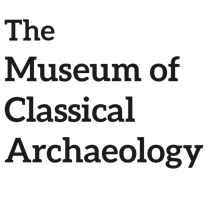 I think it is time we revised some of the grammar and vocabulary we have been learning! Below is a story written in Latin. Can you translate it into English? There is a vocabulary key at the bottom.Lucius ambulat ad oppidum. Julia in foro ante templum est. Julia portat flores. 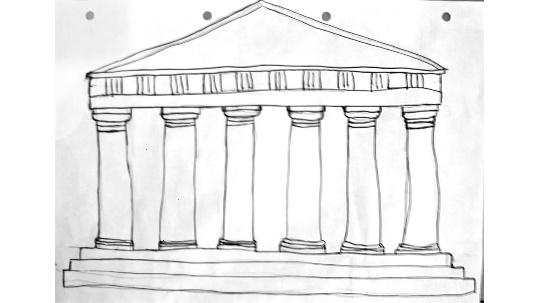 “Salve, Julia!” Lucius dicit. “Salve! Quid agis?” Julia respondit. “Bene-“ Lucius was interrupted, suddenly there was a great rumbling sound!“Quid est?!” Julia clamat. Lucius captat gladium. Julia cinereus est. Audiunt lupum. Vident canem sub aram.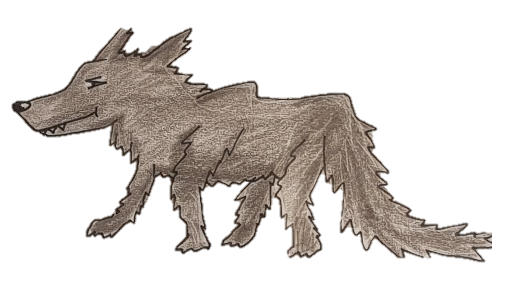 “Movemus, nunc!” Lucius dicit. Lucius and Julia currunt. Neptune, God of the Sea, was angry. He was sending an earthquake!Write your answer here:Bonus If you are feeling keen, here’s a bonus round:Highlight all the words that are in the accusative case. (Hint: there’s 7)Answers: (No peeking!)Lucius walks to town. Julia is in the forum in front of the temple. Julia is holding flowers.“Hello Julia!” Lucius says.“Hello, how are you?” Asks Julia. “Good-“Lucius was interrupted, suddenly there was a great rumbling sound!“What is it?” Julia shoutsLucius grabs a sword. Julia is grey. They hear a wolf. They see a dog under an altar. “We move, now!” Lucius says. Lucius and Julia run. Neptune, God of the Sea, was angry. He was sending an earthquake!